                          Karta pracyTemat ,,Korale z makaronu”Grupa: młodszo-szkolna                                                          Potrzebne do wykonania:                                                            - różne rodzaje makaronu: serduszka                                                                                  rurki, kolanka lub  inne                                                             - sznurek ozdobny                                                           - nożyczki                                                          - farby akrylowe, pędzel   Wykonanie:                                                                                                                                                                                                                                                                                                                             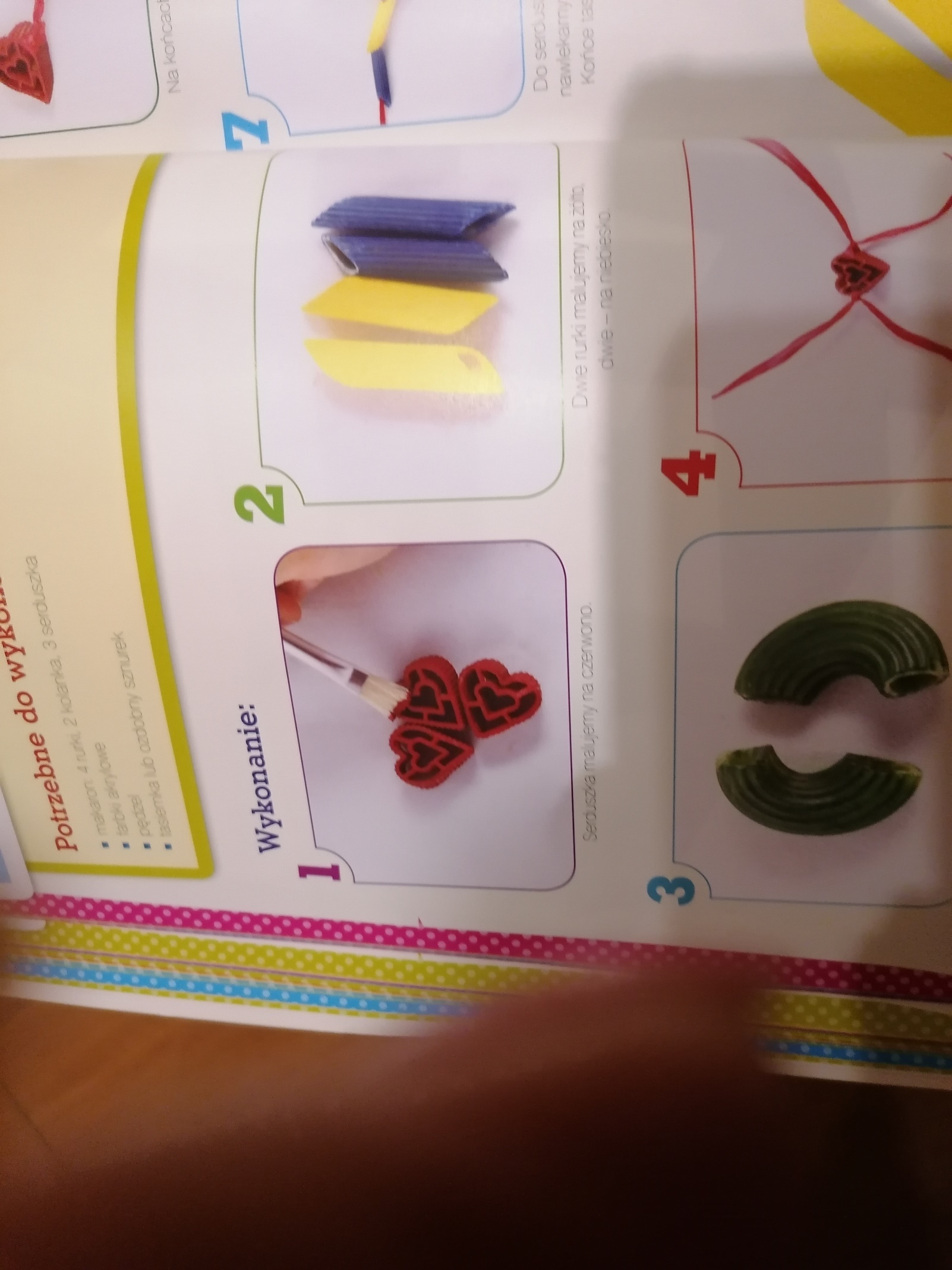 Na dowolne , w tym przypadku na czerwono malujemy np. serduszka.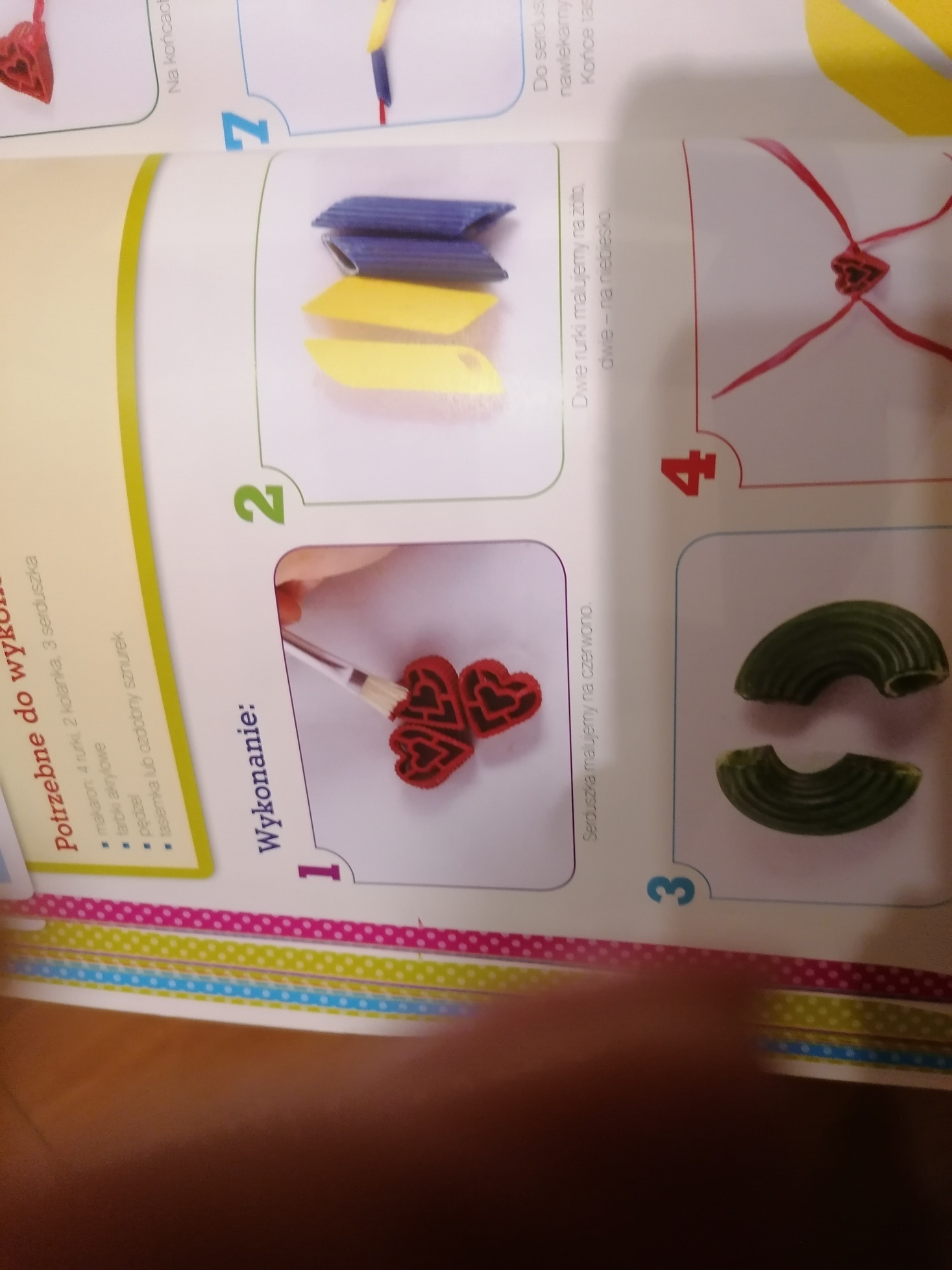 Kolejne elementy w tym przypadku rurki malujemy na dowolnie wybrane kolory.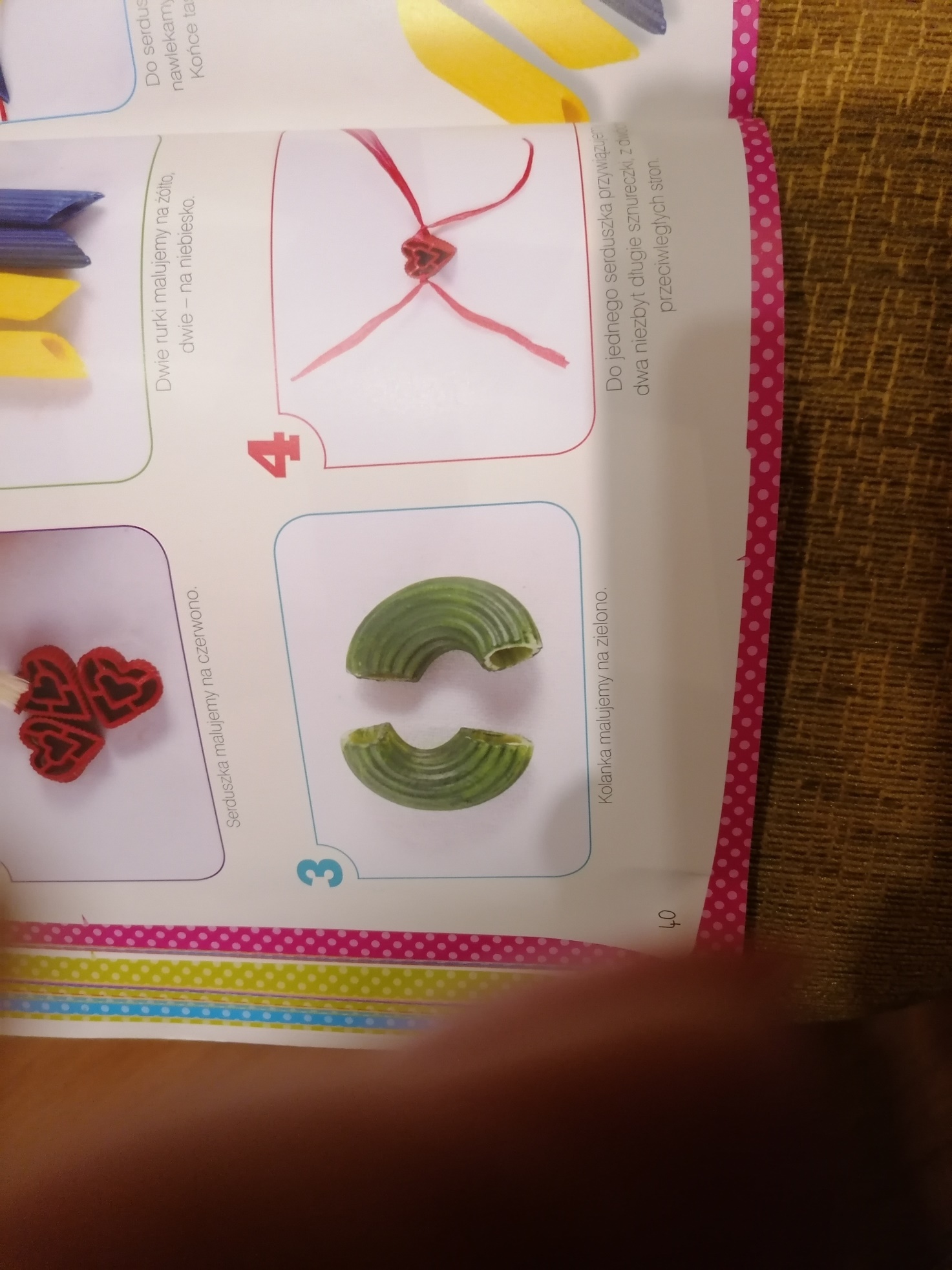 Kolejne elementy naszych korali, w tym przypadku kolanka malujemy na zielono.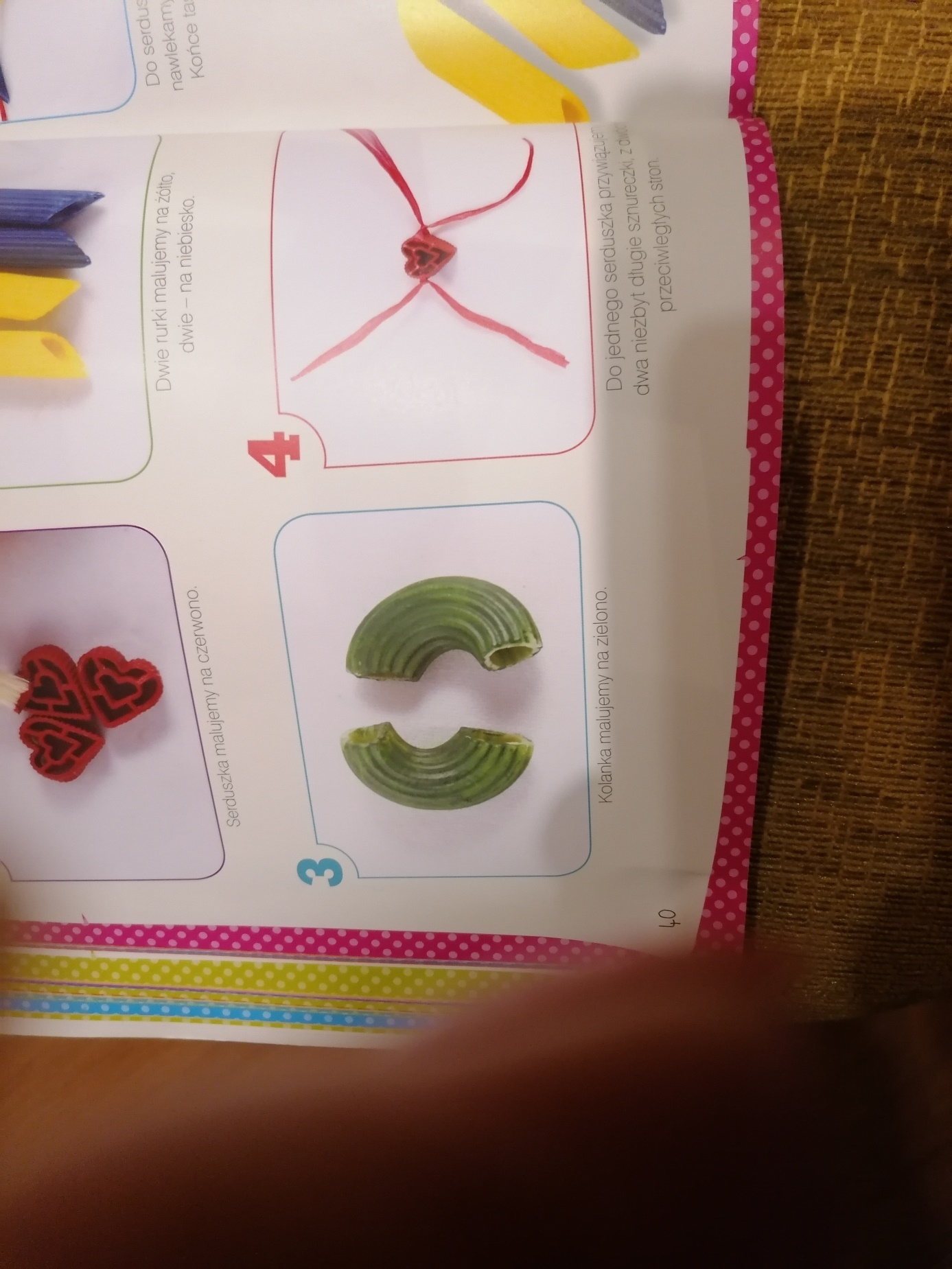  Do pierwszego serduszka, który ma być środkiem naszego wisiorka wiążemy z dwóch stron dwa krótkie kawałki sznurka.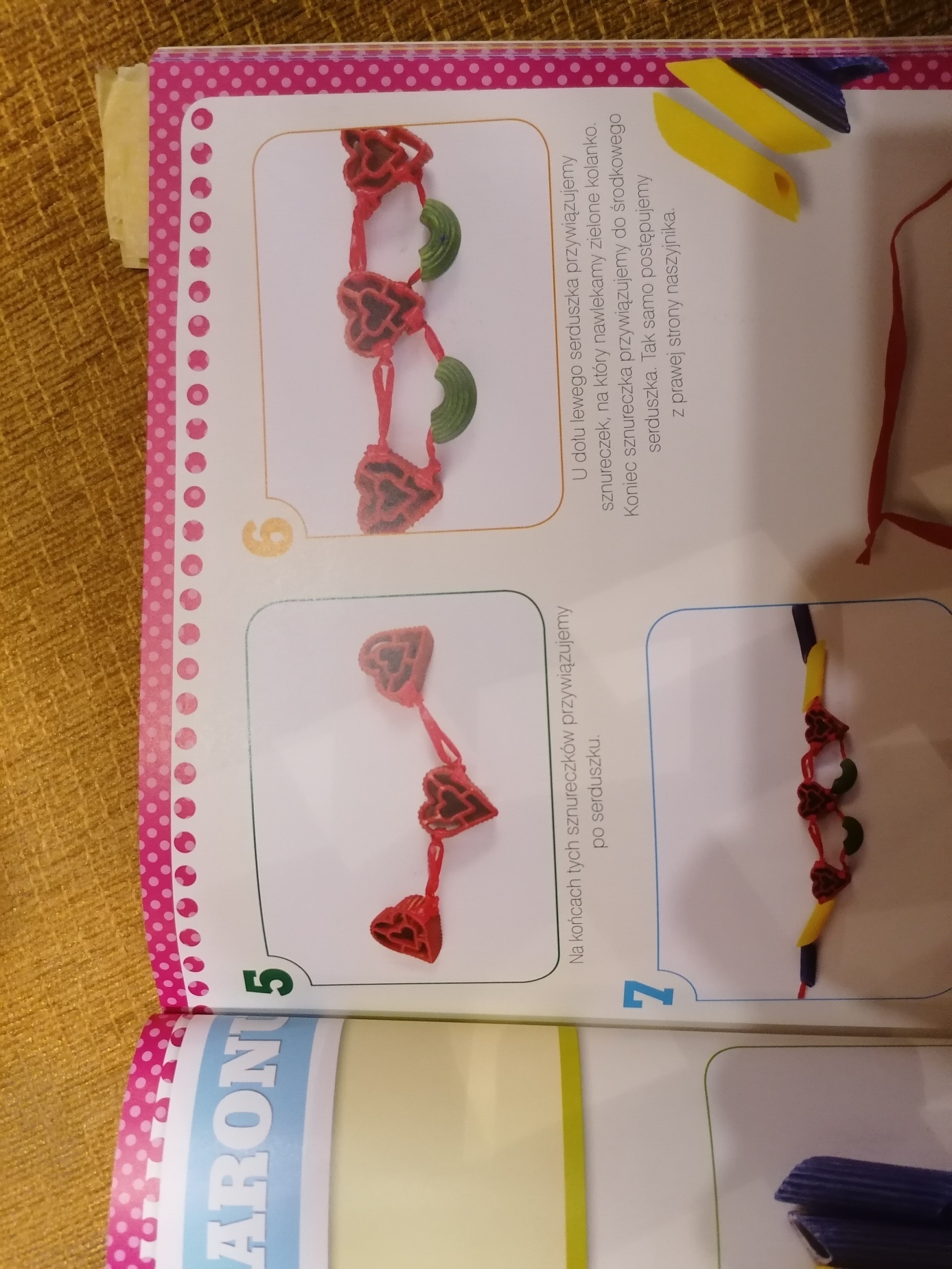 Do każdego boku przywiązujemy jeszcze po jednym serduszku.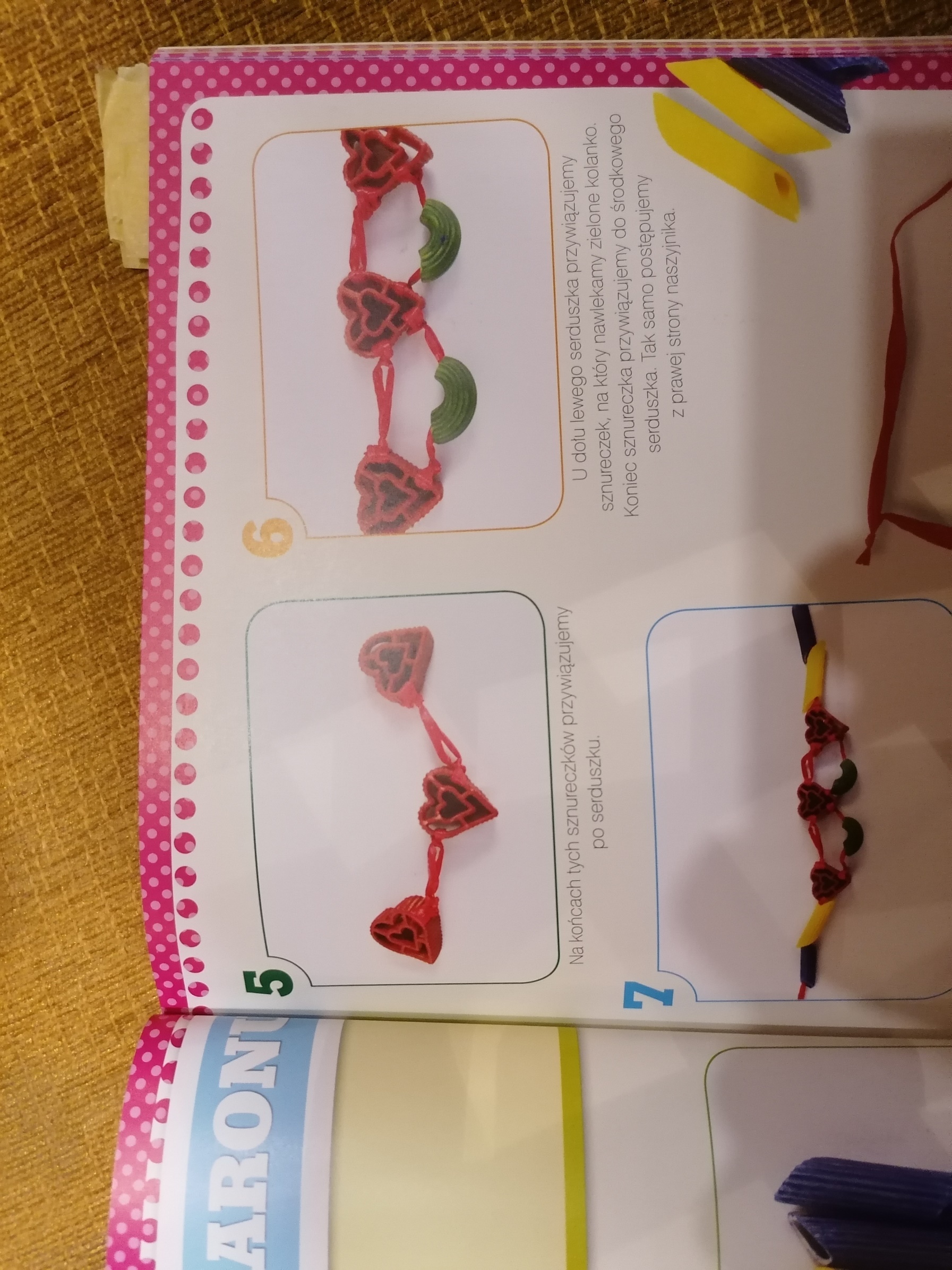 Do dołu środkowego serduszka po lewej i prawej stronie przywiązujemy po jednym kawałku sznurka przez każdy przewlekamy np. kolanko pomalowane na zielono i przywiązujemy do przeciwległego serduszk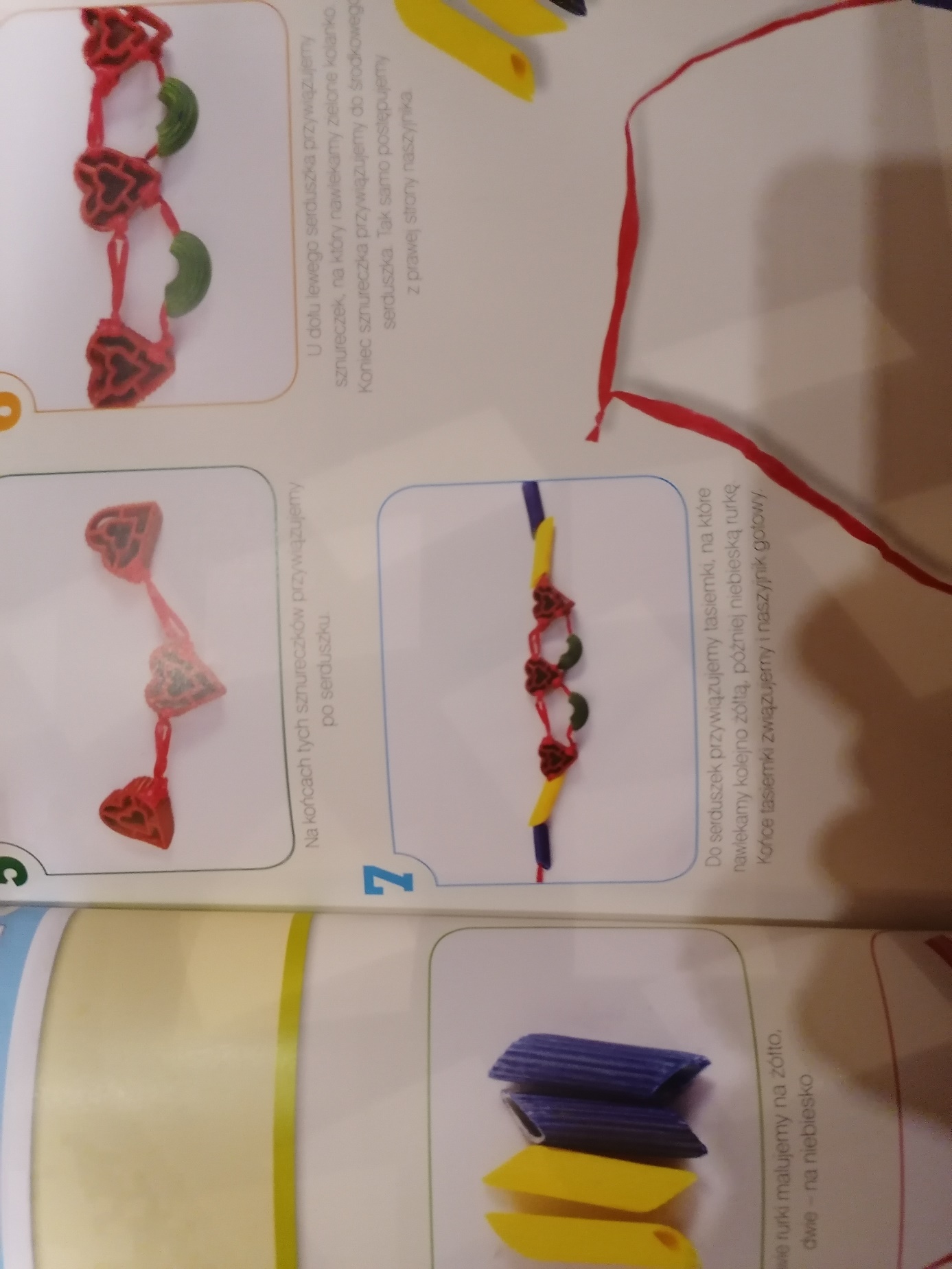 Do boku zewnętrznych serduszek ( z lewej i prawej strony) dowiązujemy sznurki i nawlekamy na nie dowolną ilość kolorowych elementów.Tą techniką można wykonać korale czy naszyjniki, dobierając do siebie różne kształty  makaronu, malując na dowolne kolory farbami akrylowymiDzięki temu pomysłowi rozwijamy kompetencje kluczowe – świadomość                                                                                             i ekspresję kulturalną.Dziecko: - otwiera się na nowości i nabywa nowych doświadczeń;- rozwija wyobraźnię i ekspresję twórczą;- wyraża siebie poprzez samodzielne wykonanie pracy;Opracowała: Barbara Nawojczyk